УТВЕРЖДЕНОприказом Министерства экономического развития Донецкой Народной Республикиот 13 июля 2016 г.  № 70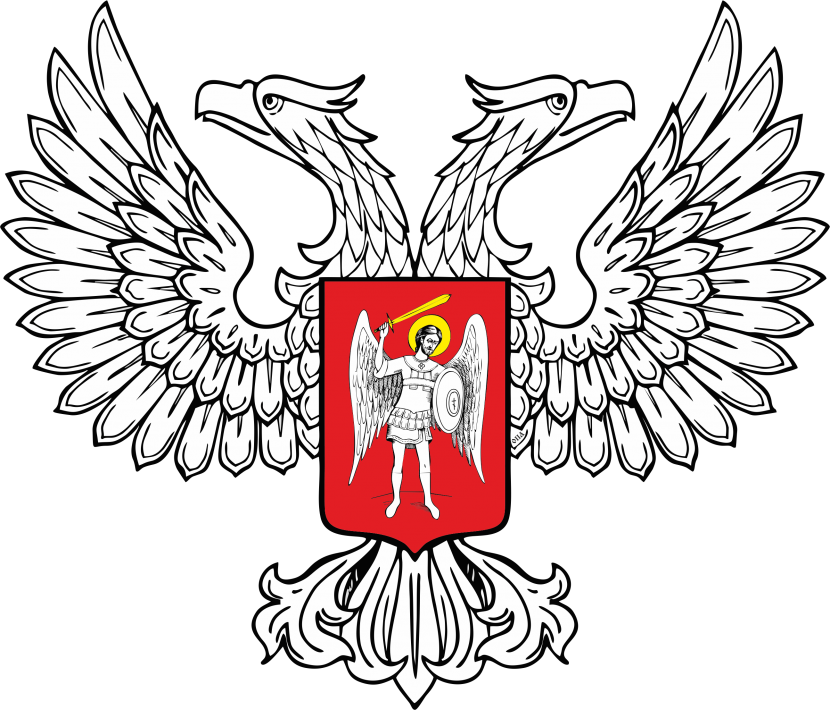 ИНСТРУКЦИЯ по заполнению Формы № 13 «Уведомлениео продлении срока подачи и раскрытия предложений конкурсных закупок (ценовых предложений) в связи с внесением изменений в документацию о закупке» 1. Информация готовится на государственном языке Донецкой Народной Республики, подписывается уполномоченным лицом заказчика (с указанием должности, фамилии и инициалов) и удостоверяется в установленном порядке печатью заказчика.2. Дата заполняется в следующем порядке: число, месяц, год.3. Пункт 1:Заказчик определяется в соответствии с подпунктом 8 пункта 1.1  раздела I Временного Порядка о проведении закупок товаров, работ и услуг за бюджетные средства и собственные средства предприятий в Донецкой Народной Республике, утвержденного постановлением Совета Министров Донецкой Народной Республики от 31.05.2016 № 7-2 (далее – Порядок).Подпункт 1.1 - указывается полное наименование заказчика.Подпункт 1.2  - указывается идентификационный код по Единому государственному реестру юридических лиц и физических лиц-предпринимателей (идентификационный код по ЕГР).Подпункт 1.3 – указываются: улица, номер дома, номер комнаты (офиса), наименование административно-территориальной единицы Донецкой Народной Республики (район, город, поселок, село), почтовый индекс.Подпункт 1.4 -  распорядитель средств или орган, к сфере управления которого принадлежит заказчик (полное наименование и идентификационный код по ЕГР).Подпункт 1.5 - указывается должностное лицо заказчика, ответственное за проведение закупок (фамилия, имя, отчество, номер телефона и телефакса с указанием кода междугородной телефонной связи, e-mail).Подпункт 1.6 - указывается счет заказчика, открытый в ЦРБ, на который зачисляются бюджетные средства на осуществление  закупки.4. Пункт 2:Подпункт 2.1 - указывается информация о предмете закупки в соответствии с разделом XIII Порядка.Подпункт 2.2 - указывается количество товаров или объем выполнения работ или предоставления услуг, в случае разделения предмета закупки на лоты, указывается количество лотов и наименование каждого из них.Подпункт 2.3 - указывается место поставки товаров, выполнения работ или предоставления услуг.Подпункт 2.4 - указывается срок поставки товаров, выполнения работ или предоставления услуг.5. Пункт 3 - процедура закупки указывается заказчиком в соответствии с пунктом 8.1 раздела VIII Порядка.6. Пункт 4 - указываются дата обнародования и номер объявления о проведении процедуры закупки, размещенного в официальном печатном издании и на веб-портале.7. Пункт 5 - указывается основание внесений изменений в документацию, сущность изменений, дата принятия решения о продлении срока и дата, на которую продлен срок подачи и раскрытия предложений конкурсных закупок (ценовых предложений). Начальник отдела регулированиятарифов и ценообразования						Л.Н. Возняк